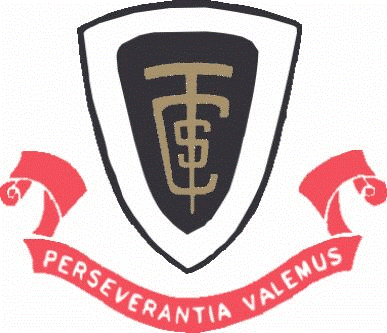 Sir Charles Tupper Secondary School Parent Advisory Committee (PAC) September 21, 2016Tupper Library, approximately 20 in attendancetupperpacchair@gmail.comPresent:Chair: Makeesha FisherTreasurer: Jill TownsendCo- Secretaries: Aideen Clery Various parentsRegretsVice Chair : Keri Lyn AlzuaMakeesha opened with a warm welcome.  A quick polling indicated many present are new gr.8 parents.She announced the next PAC meeting would be a Budget meeting – October 19th, 2016 and encouraged all to attend.  It is a particularly helpful meeting as it gives parents an insight into teacher’s plans for that upcoming year.May 2016 PAC Minutes ReviewGiven that many present tonight were not present at the last PAC meeting, it was decided a review was unnecessary.  A copy is available on the Tupper PAC website.Principal ReportIt was acknowledged that we are on the traditional territory of Musqueam and Coast Salish First Nations.Highlights:Gr.8 camp was a major success, despite a large number of injuries and the  Gr.8 welcome night was very well attended.  Over 25 clubs in the school for students to considerHomework club has started – 70 students in attendance for first meetingEnrollment is sitting at approx. 998 students.  Tupper is one of the few schools witnessing increasing enrollment.  There is a waiting list.Three new teaching staff and searching for a fourth in Business .Goals – engage all students and work on developing critical thinking skills.  Develop and expand student leadership via a ROARS dedicated one day event.  Build respect for a first nation understanding via a half day dedicated event.All staff are looking forward to an outstanding school year.Full report attached.Treasure ReportSee full report attached.Tupper PAC emailShould you wish to offer your time or other resources or have any questions; please contacttupperpacchair@gmail.comFundraising Committee Nick Calogeros and Kehl PetersenDeveloped Fundraising plan in 2015-2016Had grant writing workshop and guest speakers during previous school yearStudents involvementInvited any parents who are interested in grant writingAlumni have been generousTwo initiatives noted – Fitness Centre and Sport clothingIf interested in contributing to their efforts, email Makeesha at the Tupper PAC email address above.FeedbackDon’t forget to check the Tupper website on a regular basis and sign up for important update and news via the newsletter.Meeting closed at 8:20pm